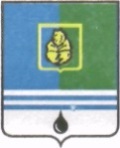 РЕШЕНИЕДУМЫ ГОРОДА КОГАЛЫМАХанты-Мансийского автономного округа - ЮгрыОт «___»_______________20___г.                                                   №_______ О внесении изменений в решение Думы города Когалымаот 23.12.2014 №495-ГДВ соответствии с Трудовым кодексом Российской Федерации, Законом Ханты-Мансийского автономного округа – Югры от 09.12.2004 №76-оз «О гарантиях и компенсациях для лиц, проживающих в Ханты-Мансийском автономном округе – Югре, работающих в государственных органах и государственных учреждениях Ханты-Мансийского автономного округа – Югры, территориальном фонде обязательного медицинского страхования Ханты-Мансийского автономного округа - Югры», постановлением Думы Ханты-Мансийского автономного округа – Югры от 01.03.2010 №4676 «Об утверждении официального толкования отдельных норм Закона Ханты-Мансийского автономного округа – Югры  «О гарантиях  и компенсациях для лиц, проживающих в Ханты-Мансийском автономном округе – Югре, работающих в государственных органах и государственных учреждениях Ханты-Мансийского автономного округа – Югры, территориальном фонде обязательного медицинского страхования Ханты-Мансийского автономного округа - Югры», Уставом города Когалыма, Дума города Когалыма РЕШИЛА: Внести в приложение к решению Думы города Когалыма от 23.12.2014 №495-ГД «Об утверждении Положения о гарантиях и компенсациях для лиц, работающих в органах местного самоуправления и муниципальных учреждениях города Когалыма» следующие изменения:в разделе 4: абзац первый подпункта 4.3.1 пункта 4.3 после слова «принадлежностей,» дополнить словами «оплату услуг аэропортов за обслуживание пассажиров (аэропортового сбора),»;в абзаце втором подпункта 4.3.3 пункта 4.3 слово «общим» исключить, слова «независимо от норм» заменить словами «дополнительно к нормам»;1.1.3 абзац четвертый пункта 4.4 дополнить предложением следующего содержания:«На период действия режима временного ограничения полетов в российские аэропорты юга и центральной части России, введенного 24.02.2022 Федеральным агентством воздушного транспорта, компенсация стоимости проезда к месту использования отпуска и обратно осуществляется по сложившейся транспортной схеме по фактическим расходам.»; в подпункте 4.5.1 пункта 4.5 слова «(супругу (е), детям, родителям)» заменить словами «(супругу (е) работника, детям работника, родителям работника)»;абзац первый пункта 4.7 изложить в следующей редакции:«4.7. Оплата стоимости проезда работника и неработающих членов его семьи личным транспортом к месту использования отпуска и обратно производится при представлении следующих подтверждающих документов:»;в абзаце третьем подпункта 4.7 слова «(супруга (и), детей, родителей)» заменить словами «(супруга (и) работника, детей работника, родителей работника)»;пункт 4.8 после слова «работника» дополнить словами «или неработающих членов его семьи», после слова «работнику» дополнить словами «или членам его семьи (супругу (е) работника, детям работника, родителям работника)»;абзац третий подпункта 5.4.2 пункта 5.4 раздела 5 дополнить предложением следующего содержания:«В случае, если организация, являющаяся последним местом работы супруга (супруги), ликвидирована, указанная в настоящем абзаце справка не представляется. При этом подтверждающим документом о ликвидации организации является выписка из Единого государственного реестра юридических лиц;».Настоящее решение распространяется на правоотношения, возникшие с 14.07.2022, за исключением:2.1 подпункта 1.1.1 пункта 1.1 части 1 настоящего решения, распространяющегося на правоотношения, возникшие с 01.01.2022;2.2. подпункта 1.1.3 пункта 1.1 части 1 настоящего решения, распространяющегося на правоотношения, возникшие с 24.02.2022. Опубликовать настоящее решение в газете «Когалымский вестник». проект вносится главой города КогалымаПредседательГлаваДумы города Когалымагорода Когалыма_____________  А.Ю.Говорищева_____________  Н.Н.Пальчиков